Plan d'action PDS Ecole :Vision et objectifs : Objectifs pour cette année scolaire :N°1 : N°2 :N°3 :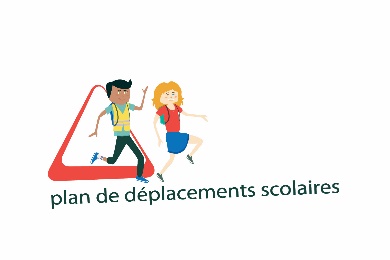 Vision et objectifs : Objectifs pour cette année scolaire :N°1 : N°2 :N°3 :Année scolaire :Vision et objectifs : Objectifs à long terme :N°4 : N°5 :N°6 :Vision et objectifs : Objectifs à long terme :N°4 : N°5 :N°6 :N° ObjectifAction proposéeResponsable
(nom, prénom, e-mail, tél.)Calendrier prévuMatériel, animationsNombresSensibilisationSensibilisationSensibilisationSensibilisationSensibilisationSensibilisationEducationEducationEducationEducationEducationEducationOrganisation des déplacementsOrganisation des déplacementsOrganisation des déplacementsOrganisation des déplacementsOrganisation des déplacementsOrganisation des déplacementsInfrastructureInfrastructureInfrastructureInfrastructureInfrastructureInfrastructureCommunication/InformationCommunication/InformationCommunication/InformationCommunication/InformationCommunication/InformationCommunication/InformationPersonne de contact mobilité scolairePersonne de contact mobilité scolairePersonne de contact mobilité scolaireNom :E-mail :N° de téléphone :Validation du plan d’action par la directionValidation du plan d’action par la directionValidation du plan d’action par la directionValidation du plan d’action par la direction(Précédée du nom, prénom, fonction)Signature :Date :Cachet :